Дополнительное задание по Искусству (МХК) 2 «Вавилонская башня».6 класс Сделайте  сообщение на тему  «Всемирный потоп». Кратко опишите события, изложенные в Ветхом завете.  По какой причине люди начали строить башню?  Кто остановил строительство башни?Как были наказаны люди за строительство башни?Перед вами картина великого нидерландского  художника, на которой изображена Вавилонская башня. При помощи интернет-ресурсов найдите автора этой картины. Впишите фамилию в таблицу.Подсказка: первая и последняя буквы фамилии.А. 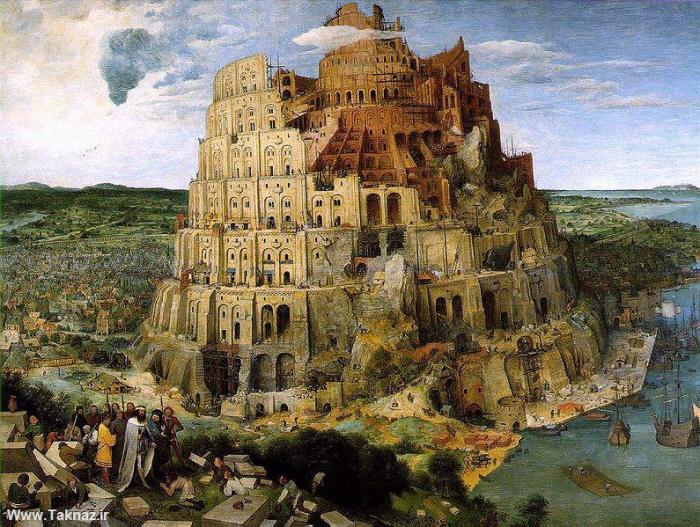 Расскажите об этом художнике по плану:Полное имя художника.Годы жизни художника?Где получил художественное образование?В каких странах и городах побывал художник при жизни? Как сложилась его личная жизнь? Была ли у него семья? Дети?Получил ли признание и славу при жизни?Где похоронен художник? Узнав биографию художника, выделите  2-3 особенности его живописи. Как этого художника можно отличить от других живописцев?Посмотрите картины художника в интернете и напишите название картины, которая вам особенно запомнилась.Подсказка:  Вы можете найти по одну из картин этого художника на сайте учителя Стариковой Ю.А. в разделе АРТ-ЗАЧЁТ http://urok-kultury.ru/reprodukcii-kartin-xudozhnikov-14-16-vekov/Б-----Ь